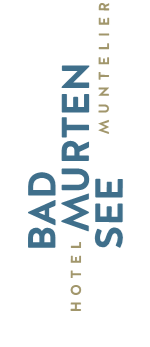 CHEF DE RANG 80-100%Das Hotel Bad Murtensee verfügt über 21 Hotelzimmer, 2 Appartements, das Restaurant «See la vie» und die Seebar «Beach House». Seine einmalige Lage direkt am idyllischen Murtensee, angrenzend an das historische Städtchen Murten und an der deutsch-französischen Sprachgrenze der Schweiz bietet eine enorme kulturelle Vielfalt sowie unzählige Sport- und Freizeitmöglichkeiten.Unser Team will mit dir zusammen die Erfolgsgeschichte unseres Hauses weiterschreiben. Unser Ziel ist es zu den besten 3-Sterne-Häusern gehören und über die Region hinaus für innovative Produkte und Events sowie hervorragende Küche, Weine und ausgezeichneten Service bekannt sein. Genau dafür suchen wir dich!Für unser Restaurant «See la vie» mit Seeterrasse und Innenhof suchen wir dich ab Ab Mai bis Oktober 2024 DEIN PROFILDu hast eine abgeschlossene Berufsausbildung als Servicefachangestellte/-r EFZ oder mehrere Jahre Erfahrung im Beruf.Du bist offen, herzlich, motiviert und brennst dafür, unseren Gästen einen unvergesslichen Aufenthalt in unserem Haus zu bieten.Du kommunizierst mit unseren Kunden mit einem Lächeln und sprichst Deutsch und Französisch.DEINE AUFGABENBetreuung unserer deutsch- und französischsprachigen Kunden in unserem À-la-carte-Restaurant «See la vie» sowie im Seminar- und BankettbereichSelbstständiges Führen einer Servicestation mit Abrechnen am Schichtende und Durchführen des TagesabschlussesKreative Mitgestaltung des Betriebs – deine Vorschläge und Ideen sind jederzeit willkommen!WIR BIETENDynamisches und modernes Umfeld mit Freiraum für die Umsetzung von eigenen IdeenPositives Arbeitsklima in einem passionierten und motivierten TeamZeitgemässe Anstellungsbedingungen mit fairer und angemessener EntlöhnungLast but not least: Spass an der Arbeit muss sein!DAS IST AUCH NOCH WICHTIG Wir arbeiten teilweise mit Zimmerstunde Sie haben einen Partner/ Partnerin, die ebenfalls eine Arbeit sucht? Bitte informieren Sie unsFühlst du dich angesprochen? Dann freuen wir uns auf deine Bewerbung an:Silke Sperner, Direktion, jobs@bad-murtensee.ch, Telefon +41 (0)26 670 88 10